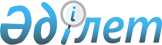 Об определении размера и перечня категорий получателей жилищных сертификатовРешение Осакаровского районного маслихата Карагандинской области от 21 апреля 2021 года № 59. Зарегистрировано Департаментом юстиции Карагандинской области 4 мая 2021 года № 6325.
      В соответствии с Закона Республики Казахстан от 23 января 2001 года "О местном государственном управлении и самоуправлении в Республике Казахстан", подпунктом 2 статьи 14-1, подпунктами 3), 9), 11) статьи 68, Закона Республики Казахстан от 16 апреля 1997 года "О жилищных отношениях", приказом Министра индустрии и инфраструктурного развития Республики Казахстан от 20 июня 2019 года № 417 "Об утверждении правил предоставления жилищных сертификатов" (зарегистрирован в Реестре государственной регистрации нормативных правовых актов № 18883), Осакаровский районный маслихат РЕШИЛ:
      1. Определить размер и перечень категорий получателей жилищных сертификатов согласно приложениям 1, 2.
      2. Контроль за исполнением настоящего решения возложить на председателя постоянной комиссии Осакаровского районного маслихата по законности и правам граждан.
      3. Государственному учреждению "Аппарат Осакаровского районного маслихата" (руководитель аппарата К. Тулеуов) обеспечить государственную регистрацию настоящего решения в Департаменте юстиции Карагандинской области, его размещение в средствах массовой информации и интернет-ресурсе Маслихата Осакаровского района.
      4. Настоящее решение вступает в силу со дня государственной регистрации в органах юстиции и вводится в действие по истечении десяти календарных дней после дня его первого официального опубликования. Размер жилищного сертификата
      Сноска. Приложение 1 – в редакции решения Осакаровского районного маслихата Карагандинской области от 24.12.2021 № 166 (вводится в действие по истечении десяти календарных дней после дня его первого официального опубликования).
      1. 10% от суммы займа, но не более 1 500 000 (одного миллиона пятисот тысяч) тенге в виде социальной помощи.
      2. 10% от суммы займа, но не более 1 500 000 (одного миллиона пятисот тысяч) тенге в виде социальной поддержки. Перечень категорий получателей жилищных сертификатов
      Сноска. Приложение 2 – в редакции решения Осакаровского районного маслихата Карагандинской области от 24.12.2021 № 166 (вводится в действие по истечении десяти календарных дней после дня его первого официального опубликования); с изменением, внесенным решением Осакаровского районного маслихата Карагандинской области от 31.03.2023 № 2/16 (вводится в действие по истечении десяти календарных дней после дня его первого официального опубликования).
					© 2012. РГП на ПХВ «Институт законодательства и правовой информации Республики Казахстан» Министерства юстиции Республики Казахстан
				
      Председатель сессии

Д. Бекова

      Секретарь районного маслихата

К. Саккулаков
Приложение 1 к решению
Осакаровского районного
маслихата от 21 апреля 2021 года
№ 59Приложение 2 к решению
Осакаровского районного
маслихата от 21 апреля 2021 года
№ 59
№
Наименование
1.
Семьи, имеющие или воспитывающие детей с инвалидностью.
2.
Многодетные матери, награжденные подвесками "Алтын алқа", "Күміс алқа" или получившие ранее звание "Мать-героиня", а также награжденные орденами "Материнская слава" I и II степени, многодетные семьи.
3.
Неполные семьи.
4.
Педагогические работники в органах образования;
медицинские работники в органах здравоохранения;
работники организаций социального обеспечения, участвующие в оказании специальных социальных услуг;
профильные работники организаций культуры и спорта.